КРАТКОЕ ОПИСАНИЕ ТУРА:На следующий день после выезда из Минска вы попадете во Владимир, откуда вас ждет поездка в Боголюбово – небольшое село, в котором находится храм Покрова на Нерли. После экскурсии вы отправитесь в Суздаль, где посетите архитектурные сооружения, известные на весь мир.После ночлега в гостинице Владимира вас доставят в старинный город Муром, в котором вы сможете увидеть старинные православные храмы и мощи святых Петра и Февронии. На следующий день вас ждет обзорная экскурсия по Владимиру, после которой вы поедете в Сергиев Посад. Осмотрев город и посетив Троице-Сергиеву лавру, вы отправитесь в Минск. ПРОГРАММА АВТОБУСНОГО ТУРА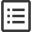 1ДЕНЬ16.00 – отправление из Минска. Ночной переезд по территории РФ.2ДЕНЬПрибытие во Владмир. Завтрак в ресторане гостиницы. Переезд в Боголюбово. Обзорная экскурсия по Боголюбовскому монастырю, на территории которого в XII в. Находилась резиденция Андрея Боголюбского и сохранился фрагмент дворца князя. Туристы увидят жемчужину древнерусского зодчества — церковь Покрова на Нерли XII в. Памятники внесены в Список Всемирного культурного наследия ЮНЕСКО. Переезд в Суздаль. Обзорная экскурсия по Суздалю с осмотром памятников архитектуры, внесенных в Список Всемирного культурного наследия ЮНЕСКО: Кремля и Спасо -Евфимиевского монастыря с концертом колокольного звона. Посещение Преображенского собора . Посещение древнего Кремля с Крестовой палатой. Возвращение во Владимир .Свободное время. Ночлег.3ДЕНЬЗавтрак в ресторане гостиницы. Отправление в древний г. Муром – хранитель традиций, святынь, и устоев Руси. Тысячи туристов приезжают посетить и поклониться святым Петру и Февронии покровителям Любви и Семьи. Родину известного русского богатыря Ильи Муромца. Вы будете знакомиться и осматривать древние монастыри – Благовещенский (мощи крестителей Муромских Константина, Михаила и Федора),Спасо-Преображенский и Троицкий (мощи Петра и Февронии).Экскурсия в с.Карачарово на родину былинного героя Ильи Муромца. Посещение Святого источника. Возвращение в г. Владимир. Свободное время.4ДЕНЬЗавтрак в ресторане гостиницы. Выселение из гостиницы. Экскурсионная программа по г. Владимир. Обзорная экскурсия с осмотром Успенского и Дмитриевского соборов, Золотых Ворот, музея –Старый Владимир. Переезд в г. Сергеев Посад — жемчужину Золотого кольца. Обзорная экскурсия. Посещение Троице-Сергиевой Лавры. Сегодня Лавра-действующий мужской монастырь, духовный центр православной России. Отъезд в Минск.Ночной переезд по территории РФ.5ДЕНЬПрибытие в Минск утром.ДОПОЛНИТЕЛЬНОЕ ОПИСАНИЕ ТУРАСтоимость тура*:от 2 718 000 (эквивалент 180 дол США*) + 300 000 б.р. взрослый,от 2 567 000 (эквивалент 170 дол США*) + 300 000 б.р. ребенок до 18 лет.Стоимость включает:Проезд автобусом2 ночи в гостинице  2-3*3 континентальных завтракаэкскурсионное обслуживание с входными билетами по программе*Примечание:возможно изменение стоимости тураоплата по внутреннему курсу оператора в бел. руб./оплата принимающей стороне взимается сотрудниками принимающей стороны за пределами РБэкскурсии за дополнительную стоимость состоятся только при общем согласии группы на их проведение и оплачиваются принимающей стороне в стране пребывания.порядок и время проведения экскурсий могут быть изменены на местеДля выезда за границу Вам потребуется действительный паспорт. Детям до 18 лет, выезжающим без родителей – паспорт + нотариально заверенное разрешение на выезд обоих родителей.Туристическая компания оставляет за собой право изменять график поездок по мере комплектации группы, а также вносить некоторые изменения в программу тура без уменьшения общего объема и качества услуг, осуществлять замену заявленных ресторанов и отелей на равнозначные и менять местами порядок посещения экскурсионных объектов. Время в пути указано ориентировочное. Туристическая компания не несет ответственности за задержки, связанные с простоем на границах, пробками на дорогах. Расчетный час в отеле 12.00.  